Państwowa Wyższa Szkoła Zawodowa w Tarnowie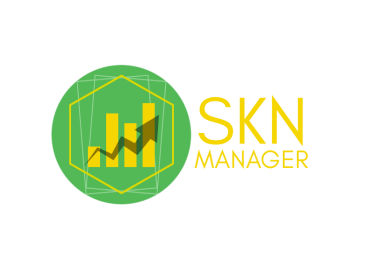 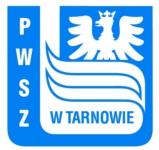                Studenckie Koło Naukowe MANAGERul. Mickiewicza 8, 33-100 Tarnów, tel. (0-14) 63 16 560; 63 16 561, e-mail: pwsz@pwsztar.edu.pl INFORMACJE DLA AUTORÓW REFERATÓWVIII Konferencja Studenckich Kół Naukowych pt.: „Przedsiębiorczość w XXI wieku”24 kwietnia 2019r. TarnówZgłoszenia na konferencję w formie elektronicznej prosimy przesyłać do dnia 28.02.2019r.            na adres: sknmanagerpwsz@wp.plReferaty nie powinny przekraczać 8 stron maszynopisu.Referaty należy przesłać na ten sam adres mailowy w terminie do 02.04.2019r.Wymogi redakcyjne:Artykuł powinien zawierać:– imiona i nazwiska autorów,– nazwę instytucji,– tytuł artykułu polski,– tytuł artykułu angielski,– słowa kluczowe,– key words,– abstrakt (polskie streszczenie, max. 14 wierszy, zawierające cel badań, przedmiot badań, zastosowane metody, najważniejsze wyniki i wnioski),– treść artykułu podzieloną na nienumerowane rozdziały: wstęp, materiał i metodyka badań, wyniki badań, podsumowanie lub wnioski, literatura,– literatura – (uporządkowana alfabetycznie, musi zawierać: nazwiska i inicjały imion wszystkich autorów, rok wydania, tytuł publikacji, nazwę czasopisma, numer tomu, w nawiasie nr zeszytu, po dwukropku strony, przy książkach podać miejsce wydania i po dwukropku wydawnictwo).Referat przygotować za pomocą edytora tekstu (zalecany Word). Wykresy i inne załączniki (rysunki, wykresy, schematy, zdjęcia) czarno-białe.Należy wybrać standardowy format strony A4, wszystkie marginesy o szerokości na 2,5 cm.Wielkość liter w tekście – 12 pkt (Times New Roman), odstęp międzyliniowy (interlinia) 1,5, tytuł i podtytuły czcionką 13 pkt - bold.Tekst (treść) powinien być przygotowany jednolicie (bez wyróżnień np. bold).Tabele przygotować w Wordzie i zamieścić od razu w tekście. Odstęp międzyliniowy w tabeli pojedynczy.Tytuły tabel i innych obiektów wyśrodkowane, czcionka 12 pkt., a numery tabel i rysunków należy zapisać cyframi arabskimi.Jeżeli w tekście umieszcza się numer kolejnego przypisu, powinien on być przedstawiony w formie liczby bez dodatkowych znaków, np. nawiasów (przypisy nadawane wyłącznie automatycznie).Odwołania w tekście do pozycji literaturowych powinny zawierać nazwisko autora, rok wydania podany w wykazie literatury, w nawiasie kwadratowym, np. [Kowalski, 2012].
W przypadku cytatu należy podać dodatkowo stronę, np. [Kowalski, 2012, s. 4]. Zapis w przypadku: 2 autorów [Kowalski i Nowak, 2015] oraz 3 i więcej autorów [Kowalski i in. 2015].Przykłady:-książkaSierpińska M., Jachna T., 2000, Ocena przedsiębiorstwa według standardów światowych. Warszawa: PWN- książka napisana pod redakcjąMilewski R., Kwiatkowski E., (red.) 2016, Podstawy ekonomii. Warszawa: PWN- rozdział w pracy zbiorowejRosa G., 2005, Struktura i przeobrażenia współczesnego sektora usług. W: S. Flejtarski, A. Panasiuk, J. Perenc, G. Rosa (red.) Współczesna ekonomika usług (s. 59-80). Warszawa: PWN- artykuł w czasopiśmieKania J. 2008, Rola doradztwa w wielofunkcyjnym rozwoju rolnictwa i obszarów wiejskich. Wieś i Doradztwo nr 3-4(55-56)2008, s. 2-10.W przypadku, gdy artykuł pochodzi ze strony internetowej należy podać jej adres.- akty prawneUstawa z dnia 19 grudnia 2008 r. o partnerstwie publiczno-prywatnym (tekst jedn.: Dz. U. z 2015 r. poz. 696 z późn. zm.).Ustawa z dnia 27 lipca 2005 r. Prawo o szkolnictwie wyższym (test jedn.: Dz. U. z 2016 r. poz. 1842 z późn. zm.).Dyrektywa 2005/56/WE Parlamentu Europejskiego i Rady z dnia 26 października 2005 r. w sprawie transgranicznego łączenia się spółek kapitałowych (Dz. Urz. UE L 310 z 25.11.2005, s. 1).- orzecznictwoUchwała SN z dnia 13 stycznia 1995 r., III CZP 169/94, OSNC 1995, nr 4, poz. 64.- strony internetowewww.stat.gov.pl (dostęp z dnia 18 marca 2017 r.).– summary (angielskie streszczenie – tłumaczenie polskiego abstraktu umieszczone po literaturze).